MOKINIŲ INICIATYVOS PROJEKTO PARAIŠKA(data)1.	Bendra informacija apie iniciatyvos projektą ir pareiškėją2. Iniciatyvos projekto  aprašymas (santrauka)3. Preliminari iniciatyvos projekto sąmata4. Iniciatyvos projekto paraiškos priedai5. Tvirtinu:5.1. Šioje iniciatyvos projekto paraiškoje  ir prie jos pridėtuose dokumentuose pateikta informacija yra teisinga.5.2. Sutinku, kad informacija apie iniciatyvos projektą būtų skelbiama viešoje erdvėje.Mokiniai:______________	     _____________________________(parašas)   		(vardas ir pavardė)____________Meilė Matulevičiūtė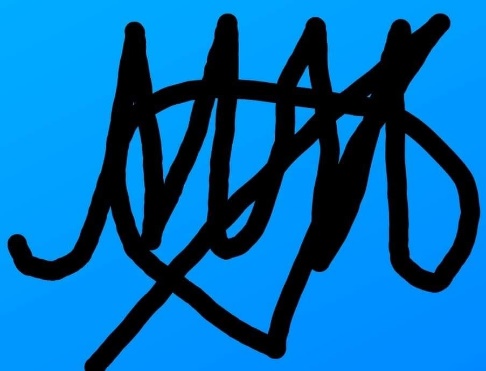 (parašas)   		(vardas ir pavardė)______________Austėja Paulauskaitė_____________________________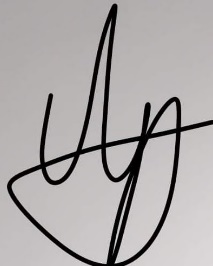 (parašas)   		(vardas ir pavardė)____________   Emilija Kvecytė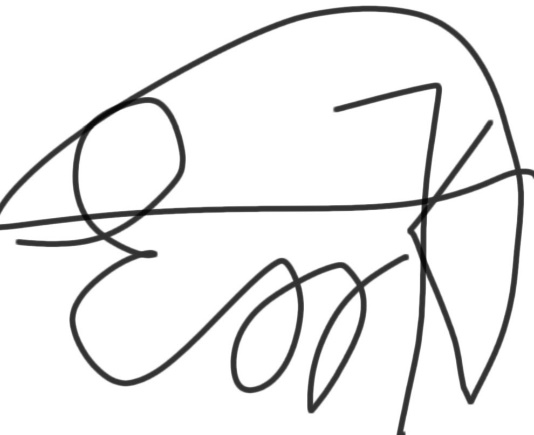 (parašas)   		(vardas ir pavardė)______________	     _____________________________(parašas)   		(vardas ir pavardė)Klaipėdos rajono savivaldybės mokyklų mokinių iniciatyvų projektų atrankos ir finansavimo tvarkos aprašo1 priedas1.1. Projekto pavadinimas Kūno kultūros priemonės 1.2. Pareiškėjas (mokykloje besimokančių mokinių grupės, sudarytos iš 2–5 asmenų)1.2. Pareiškėjas (mokykloje besimokančių mokinių grupės, sudarytos iš 2–5 asmenų)Meda Kuraitė7 klasėAustėja Paulauskaitė7 klasėEmilija Kvecytė 7 klasėMeilė Matulevičiūtė7 klasėSaulė Stangevičiūtė7 klasė1.3. Mentorius1.3. MentoriusVardas ir pavardė (dėstomas dalykas)Audronė Danienė kūno kultūros kontaktai 2.1. Projekto tikslas, tikslinė grupė, sprendžiama problema (ne daugiau kaip pusė lapo)Atnaujinti kūno kultūros priemones. 2.2. Projekto rezultatai, jų nauda mokyklos bendruomeneiVisiems užtektų priemonių, visus sulūžusius lankus pakeisti į naujus, reikia daugiau kilimėlių kadangi nugaros trankosi į kietą žemę ir skauda stuburą, reikia naujų 2.3. Numatomos projekto veiklos, veiklų kiekybiniai ir kokybiniai rodikliaiMokykla nupirktų naujų priemonių. Išlaidų pavadinimasPlanuojama išlaidų suma EurIšlaidų pagrindimasTinklinio kamuoliai30€Kilimėliai35€Šokdynės20€Gimnastikos lankai20€Iš viso105€Eil. Nr.Priedo pavadinimas (preliminarią projekto sąmatą pagrindžiantys dokumentai, vizualizacijos, brėžiniai, schemos, rekomendacijos, ar kita informacija, papildanti projekto aprašymą)Priedo lapų skaičius1. 2.3. 